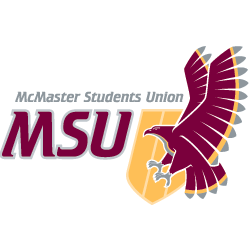 JOB DESCRIPTIONPosition Title:The Silhouette Editor-in-ChiefTerm of Office:May 1 – April 30Supervisor:Remuneration:Hours of Work:General Scope of DutiesMajor Duties and ResponsibilitiesMajor Duties and ResponsibilitiesMajor Duties and ResponsibilitiesCategoryPercentSpecificsSupervisory Function                                        %Supervise the 14 staff members of The Silhouette, members of the Board of Publication, and The Silhouette volunteersConduct Participate in the hiring of Financial & Budgeting Function                       0%Communications Function                           20%Voting member of the Silhouette Board of Publication (shall call meetings at least once a month)Chair all Advertising & Promotions Function    %3%Layout of newspaper on computerCreation of the run sheet of paperPublishing of summer edition of The Silhouette (without paid staff)Write articles for The Silhouette as requiredKnowledge, Skills and AbilitiesComputer knowledge (i.e. Editing skillsLayout knowledgeManagement skillsWriting skillsInterpersonal skills required to relate with staffKnowledge of Media Law and Canadian Press styleEffort & ResponsibilityEffort required to pay attention to detailEffort required to maintain thought during long nightsWorking ConditionsOpen office (with many computer terminals and a lounge)Time demands may exceed stated hours of workLate eveningsTraining and ExperiencePrevious experience as an Editor with The Silhouette is preferredComputer experience preferredHands on training in summer months Participation in annual MSU Management Training required (provided)EquipmentComputer equipment for layout and word processing